Translator, Italian & English into Russian & UkrainianTranslator, English to Russian/Ukrainian and vice versa, Italian to Russian/Ukrainian and vice versaKey benefitsSpecializing in software and technical translation, gaming and online gambling, sports, education and medical documentation, aviation documentationOver 15 years of experience in translation from/to English and Italian into/from Russian/Ukrainian5 translation agencies as established customersAn average of 2500 words translated dailyMaster’s Degree in Italian and English Translation and InterpretingDiploma with DistinctionTranslation experience in compliance with Microsoft style guidesCreating glossaries both in Excel and in SDL MultitermProfessional ExperienceLegal documentationCourt decisionsCasesApplicationsTestimoniesSoftware and technical translationWorking on Microsoft software translation projectUser manuals of various typesEngineering documentationWebsite translationsEducationTranslation of school curricula PoliticsTranslation of the articles and news for «Slovo i Dilo» websiteGaming and online gamblingTranslation of materials for an online gambling websiteGame description translationsMedical documentsAbstracts of case history, medical examination summariesUser manuals of medical devicesUser interfaces of medical equipmentPatient consent formsMarketingPresentations of Skolkovo projectsBrochures, websites, press releasesAviationPilot training materialsInstallation manuals and pilot guidesSports and car racingCollaboration with the Tsunami RT car racing team: translation of race announcements and reviews, regulations, Facebook news (example – http://www.tsunami-rt.com/en/)Agencies and companies I collaborate withTranslators Family (http://www.translatorsfamily.com/)Promova (www.promova.com.ua)Kenaz (www.kenaztranslations.com)Profpereklad (http://profpereklad.kiev.ua/)Ukrainian Helicopters (http://ukrcopter.com/en)QualificationsTaras Shevchenko National University of Kyiv, Institute of Linguistics (1998-2003)Master’s Degree in Translation and InterpretingUniversità per Stranieri di Perugia (2004)Linguistics Course, 4th levelGoethe-Institut Bonn (2006)German, B1.2 levelInternational Aviation Training Centre, Kyiv (2013)Aviation English Language & Radiotelephony Communications (ICAO), ICAO 4th levelSkillsExperienced user of Trados 2007, Trados 2011Worked with MS Leaf Editor, Xliff editor, Helium, Wordbee, SDLX, SmartCat, MemoQQA checks with XBench, LTB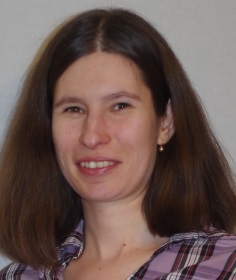 